Załącznik nr 1 do Regulaminu Międzynarodowej Szkoły DoktorskiejAppendix no. 1 to the Rules and Regulations of the International Doctoral School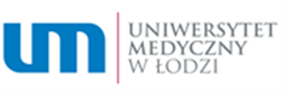 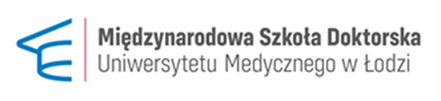 (WZÓR/SPECIMEN FORM)………………………………….......................................                                             Łódź, ……………………………. (pieczęć Międzynarodowej Szkoły Doktorskiej/ seal of the International Doctoral School)INDYWIDUALNY PLAN BADAWCZY / INDIVIDUAL RESEARCH PLAN(Należy wypełnić komputerowo i złożyć w formie papierowej po zatwierdzeniu przez promotora lub promotorów. W przypadku braku informacji do rubryki wpisać „brak”./ The form must be typed and filed in paper version after obtaining the approval of the supervisor/supervisors. If there is no relevant information to be provided, insert “NONE” in a given space.)……………………………………………………………..                                                 (podpis doktoranta/ signature of the doctoral student)….………………..………………………………….…………………………………………………………………. (pieczęć imienna i podpis promotora/pieczęcie imienne i podpisy promotorów/name stamp(s) and signature(s) of the supervisor(s))……………………….………………………………………………………………………………(pieczęć imienna i podpis promotora pomocniczego/name stamp and signature of the assisting supervisor)…………………………………………………………………………………………………………………(pieczęć imienna i podpis dyrektora Międzynarodowej Szkoły Doktorskiej/name stamp and signature of the Director of the International Doctoral School) A. DANE DOKTORANTA / A. DETAILS OF THE DOCTORAL STUDENTA. DANE DOKTORANTA / A. DETAILS OF THE DOCTORAL STUDENTA. DANE DOKTORANTA / A. DETAILS OF THE DOCTORAL STUDENTA. DANE DOKTORANTA / A. DETAILS OF THE DOCTORAL STUDENTA. DANE DOKTORANTA / A. DETAILS OF THE DOCTORAL STUDENTIMIĘ I NAZWISKO / FULL NAMEIMIĘ I NAZWISKO / FULL NAMEIMIĘ I NAZWISKO / FULL NAMEPESEL  / PERSONAL IDENTIFICATION NUMBER PESEL  / PERSONAL IDENTIFICATION NUMBER PESEL  / PERSONAL IDENTIFICATION NUMBER NUMER ALBUMU / STUDENT INDEX NUMBERNUMER ALBUMU / STUDENT INDEX NUMBERNUMER ALBUMU / STUDENT INDEX NUMBERROK ROZPOCZĘCIA KSZTAŁCENIA 
W Międzynarodowej SZKOLE DOKTORSKIEJ / YEAR OF COMMENCING STUDIES AT THE INTERNATIONAL DOCTORAL SCHOOLROK ROZPOCZĘCIA KSZTAŁCENIA 
W Międzynarodowej SZKOLE DOKTORSKIEJ / YEAR OF COMMENCING STUDIES AT THE INTERNATIONAL DOCTORAL SCHOOLROK ROZPOCZĘCIA KSZTAŁCENIA 
W Międzynarodowej SZKOLE DOKTORSKIEJ / YEAR OF COMMENCING STUDIES AT THE INTERNATIONAL DOCTORAL SCHOOLB. ROZPRAWA DOKTORSKA / B. DOCTORAL THESISB. ROZPRAWA DOKTORSKA / B. DOCTORAL THESISB. ROZPRAWA DOKTORSKA / B. DOCTORAL THESISB. ROZPRAWA DOKTORSKA / B. DOCTORAL THESISB. ROZPRAWA DOKTORSKA / B. DOCTORAL THESISTEMAT ROZPRAWY DOKTORSKIEJ W JĘZYKU POLSKIM I ANGIELSKIM / SUBJECT OF THE DOCTORAL THESISTEMAT ROZPRAWY DOKTORSKIEJ W JĘZYKU POLSKIM I ANGIELSKIM / SUBJECT OF THE DOCTORAL THESISTEMAT ROZPRAWY DOKTORSKIEJ W JĘZYKU POLSKIM I ANGIELSKIM / SUBJECT OF THE DOCTORAL THESISDYSCYPLINA NAUKOWA / SCIENTIFIC DISCIPLINEDYSCYPLINA NAUKOWA / SCIENTIFIC DISCIPLINEDYSCYPLINA NAUKOWA / SCIENTIFIC DISCIPLINENAUKI FARMACEUTYCZNE / NAUKI MEDYCZNE / NAUKI O ZDROWIU* / PHARMACEUTICAL SCIENCES / MEDICAL SCIENCES / HEALTH SCIENCESNAUKI FARMACEUTYCZNE / NAUKI MEDYCZNE / NAUKI O ZDROWIU* / PHARMACEUTICAL SCIENCES / MEDICAL SCIENCES / HEALTH SCIENCESOGÓLNY OPIS ROZPRAWY DOKTORSKIEJ  (CEL, PROBLEM BADAWCZY, HIPOTEZY BADAWCZE, KORZYŚCI TEORETYCZNE 
I PRAKTYCZNE, teoretyczne podstawy pracy badawczej i metodologii badań naukowych) / GENERAL DESCRIPTION OF 
THE DOCTORAL THESIS (OBJECTIVE, RESEARCH PROBLEM, RESEARCH HYPOTHESES, THEORETICAL AND PRACTICAL BENEFITS)  OGÓLNY OPIS ROZPRAWY DOKTORSKIEJ  (CEL, PROBLEM BADAWCZY, HIPOTEZY BADAWCZE, KORZYŚCI TEORETYCZNE 
I PRAKTYCZNE, teoretyczne podstawy pracy badawczej i metodologii badań naukowych) / GENERAL DESCRIPTION OF 
THE DOCTORAL THESIS (OBJECTIVE, RESEARCH PROBLEM, RESEARCH HYPOTHESES, THEORETICAL AND PRACTICAL BENEFITS)  OGÓLNY OPIS ROZPRAWY DOKTORSKIEJ  (CEL, PROBLEM BADAWCZY, HIPOTEZY BADAWCZE, KORZYŚCI TEORETYCZNE 
I PRAKTYCZNE, teoretyczne podstawy pracy badawczej i metodologii badań naukowych) / GENERAL DESCRIPTION OF 
THE DOCTORAL THESIS (OBJECTIVE, RESEARCH PROBLEM, RESEARCH HYPOTHESES, THEORETICAL AND PRACTICAL BENEFITS)  TERMIN ZŁOŻENIA ROZPRAWY DOKTORSKIEJ (DD-MM-RRRR) / DEADLINE FOR SUBMISSION OF THE DOCTORAL THESIS   (DD-MM-RRRR)TERMIN ZŁOŻENIA ROZPRAWY DOKTORSKIEJ (DD-MM-RRRR) / DEADLINE FOR SUBMISSION OF THE DOCTORAL THESIS   (DD-MM-RRRR)TERMIN ZŁOŻENIA ROZPRAWY DOKTORSKIEJ (DD-MM-RRRR) / DEADLINE FOR SUBMISSION OF THE DOCTORAL THESIS   (DD-MM-RRRR)IMIĘ I NAZWISKO PROMOTORA/ PROMOTORÓW, STOPIEŃ/TYTUŁ NAUKOWY/STOPNIE/TYTUŁY NAUKOWE/ FULL NAME OF THE SUPERVISOR/ SUPERVISORS, ACADEMIC DEGREE(S)/TITLE(S)IMIĘ I NAZWISKO PROMOTORA/ PROMOTORÓW, STOPIEŃ/TYTUŁ NAUKOWY/STOPNIE/TYTUŁY NAUKOWE/ FULL NAME OF THE SUPERVISOR/ SUPERVISORS, ACADEMIC DEGREE(S)/TITLE(S)IMIĘ I NAZWISKO PROMOTORA/ PROMOTORÓW, STOPIEŃ/TYTUŁ NAUKOWY/STOPNIE/TYTUŁY NAUKOWE/ FULL NAME OF THE SUPERVISOR/ SUPERVISORS, ACADEMIC DEGREE(S)/TITLE(S)IMIĘ I NAZWISKO PROMOTORA POMOCNICZEGO, STOPIEŃ/TYTUŁ NAUKOWY / FULL NAME OF THE ASSISTING  SUPERVISOR, ACADEMIC DEGREE/TITLEIMIĘ I NAZWISKO PROMOTORA POMOCNICZEGO, STOPIEŃ/TYTUŁ NAUKOWY / FULL NAME OF THE ASSISTING  SUPERVISOR, ACADEMIC DEGREE/TITLEIMIĘ I NAZWISKO PROMOTORA POMOCNICZEGO, STOPIEŃ/TYTUŁ NAUKOWY / FULL NAME OF THE ASSISTING  SUPERVISOR, ACADEMIC DEGREE/TITLEJEDNOSTKA ORGANIZACYJNA UNIWERSYTETU MEDYCZNEGO W ŁODZI (KLINIKA/ZAKŁAD/ODDZIAŁ KLINICZNY)/ ORGANIZATIONAL UNIT OF THE MEDICAL UNIVERSITY OF LODZ (CLINIC/ DEPARTMENT/WARD)JEDNOSTKA ORGANIZACYJNA UNIWERSYTETU MEDYCZNEGO W ŁODZI (KLINIKA/ZAKŁAD/ODDZIAŁ KLINICZNY)/ ORGANIZATIONAL UNIT OF THE MEDICAL UNIVERSITY OF LODZ (CLINIC/ DEPARTMENT/WARD)JEDNOSTKA ORGANIZACYJNA UNIWERSYTETU MEDYCZNEGO W ŁODZI (KLINIKA/ZAKŁAD/ODDZIAŁ KLINICZNY)/ ORGANIZATIONAL UNIT OF THE MEDICAL UNIVERSITY OF LODZ (CLINIC/ DEPARTMENT/WARD)ZADANIA PROMOTORA/PROMOTORÓW/PROMOTORAPOMOCNICZEGO / TASKS OF THE SUPERVISOR/SUPERVISORS/ ASSISTING SUPERVISORZADANIA PROMOTORA/PROMOTORÓW/PROMOTORAPOMOCNICZEGO / TASKS OF THE SUPERVISOR/SUPERVISORS/ ASSISTING SUPERVISORZADANIA PROMOTORA/PROMOTORÓW/PROMOTORAPOMOCNICZEGO / TASKS OF THE SUPERVISOR/SUPERVISORS/ ASSISTING SUPERVISORzasady współpracy pomiędzy doktorantem a promotorem/ promotorami/promotorem pomocniczym, w tym liczbA godzin konsultacji W POSZCZEGÓLNYCH LATACH KSZTAŁCENIA / PRINCIPLES OF COOPERATION BETWEEN THE PHD STUDENT AND THE SUPERVISOR/SUPERVISORS/ ASSISTING SUPERVISOR, INCLUDING THE NUMBER OF CONSULTATION HOURS IN PARTICULAR YEARS OF EDUCATION zasady współpracy pomiędzy doktorantem a promotorem/ promotorami/promotorem pomocniczym, w tym liczbA godzin konsultacji W POSZCZEGÓLNYCH LATACH KSZTAŁCENIA / PRINCIPLES OF COOPERATION BETWEEN THE PHD STUDENT AND THE SUPERVISOR/SUPERVISORS/ ASSISTING SUPERVISOR, INCLUDING THE NUMBER OF CONSULTATION HOURS IN PARTICULAR YEARS OF EDUCATION zasady współpracy pomiędzy doktorantem a promotorem/ promotorami/promotorem pomocniczym, w tym liczbA godzin konsultacji W POSZCZEGÓLNYCH LATACH KSZTAŁCENIA / PRINCIPLES OF COOPERATION BETWEEN THE PHD STUDENT AND THE SUPERVISOR/SUPERVISORS/ ASSISTING SUPERVISOR, INCLUDING THE NUMBER OF CONSULTATION HOURS IN PARTICULAR YEARS OF EDUCATION C. SPOSÓB FINANSOWANIA BADAŃ, aktywność w zakresie pozyskiwania środków finansowych na realizację projektów badawczych lub grantów / C. METHOD OF FINANCING THE RESEARCH, ACTIVITY IN THE  OBTAINING FINANCING FOR THE IMPLEMENTATION OF RESEARCH PROJECTS OR GRANTSC. SPOSÓB FINANSOWANIA BADAŃ, aktywność w zakresie pozyskiwania środków finansowych na realizację projektów badawczych lub grantów / C. METHOD OF FINANCING THE RESEARCH, ACTIVITY IN THE  OBTAINING FINANCING FOR THE IMPLEMENTATION OF RESEARCH PROJECTS OR GRANTSC. SPOSÓB FINANSOWANIA BADAŃ, aktywność w zakresie pozyskiwania środków finansowych na realizację projektów badawczych lub grantów / C. METHOD OF FINANCING THE RESEARCH, ACTIVITY IN THE  OBTAINING FINANCING FOR THE IMPLEMENTATION OF RESEARCH PROJECTS OR GRANTSC. SPOSÓB FINANSOWANIA BADAŃ, aktywność w zakresie pozyskiwania środków finansowych na realizację projektów badawczych lub grantów / C. METHOD OF FINANCING THE RESEARCH, ACTIVITY IN THE  OBTAINING FINANCING FOR THE IMPLEMENTATION OF RESEARCH PROJECTS OR GRANTSC. SPOSÓB FINANSOWANIA BADAŃ, aktywność w zakresie pozyskiwania środków finansowych na realizację projektów badawczych lub grantów / C. METHOD OF FINANCING THE RESEARCH, ACTIVITY IN THE  OBTAINING FINANCING FOR THE IMPLEMENTATION OF RESEARCH PROJECTS OR GRANTSD. SPOSÓB PREZENTACJI WYNIKÓW BADAŃ / D. MANNER OF PRESENTING THE RESULTS OF THE RESEARCH STUDYD. SPOSÓB PREZENTACJI WYNIKÓW BADAŃ / D. MANNER OF PRESENTING THE RESULTS OF THE RESEARCH STUDYD. SPOSÓB PREZENTACJI WYNIKÓW BADAŃ / D. MANNER OF PRESENTING THE RESULTS OF THE RESEARCH STUDYD. SPOSÓB PREZENTACJI WYNIKÓW BADAŃ / D. MANNER OF PRESENTING THE RESULTS OF THE RESEARCH STUDYD. SPOSÓB PREZENTACJI WYNIKÓW BADAŃ / D. MANNER OF PRESENTING THE RESULTS OF THE RESEARCH STUDYI. ARTYKUŁY NAUKOWE/INNE PUBLIKACJE / I. SCIENTIFIC ARTICLES/OTHER PUBLICATIONSI. ARTYKUŁY NAUKOWE/INNE PUBLIKACJE / I. SCIENTIFIC ARTICLES/OTHER PUBLICATIONSI. ARTYKUŁY NAUKOWE/INNE PUBLIKACJE / I. SCIENTIFIC ARTICLES/OTHER PUBLICATIONSI. ARTYKUŁY NAUKOWE/INNE PUBLIKACJE / I. SCIENTIFIC ARTICLES/OTHER PUBLICATIONSI. ARTYKUŁY NAUKOWE/INNE PUBLIKACJE / I. SCIENTIFIC ARTICLES/OTHER PUBLICATIONSII. UDZIAŁ w konferencjach naukowych, szkołach letnich i zimowych, warsztatach, szkoleniach, stażach lub innych formach pogłębiających wiedzę i umiejętności w zakresie badanego tematu / II. PARTICIPATION IN CONFERENCES/SYMPOSIUMS/CONVENTIONS/INTERNSHIP OR OTHER FORMS DEEPENING KNOWLEDGE AND SKILLS IN THE SUBJECT RESEARCHII. UDZIAŁ w konferencjach naukowych, szkołach letnich i zimowych, warsztatach, szkoleniach, stażach lub innych formach pogłębiających wiedzę i umiejętności w zakresie badanego tematu / II. PARTICIPATION IN CONFERENCES/SYMPOSIUMS/CONVENTIONS/INTERNSHIP OR OTHER FORMS DEEPENING KNOWLEDGE AND SKILLS IN THE SUBJECT RESEARCHII. UDZIAŁ w konferencjach naukowych, szkołach letnich i zimowych, warsztatach, szkoleniach, stażach lub innych formach pogłębiających wiedzę i umiejętności w zakresie badanego tematu / II. PARTICIPATION IN CONFERENCES/SYMPOSIUMS/CONVENTIONS/INTERNSHIP OR OTHER FORMS DEEPENING KNOWLEDGE AND SKILLS IN THE SUBJECT RESEARCHII. UDZIAŁ w konferencjach naukowych, szkołach letnich i zimowych, warsztatach, szkoleniach, stażach lub innych formach pogłębiających wiedzę i umiejętności w zakresie badanego tematu / II. PARTICIPATION IN CONFERENCES/SYMPOSIUMS/CONVENTIONS/INTERNSHIP OR OTHER FORMS DEEPENING KNOWLEDGE AND SKILLS IN THE SUBJECT RESEARCHII. UDZIAŁ w konferencjach naukowych, szkołach letnich i zimowych, warsztatach, szkoleniach, stażach lub innych formach pogłębiających wiedzę i umiejętności w zakresie badanego tematu / II. PARTICIPATION IN CONFERENCES/SYMPOSIUMS/CONVENTIONS/INTERNSHIP OR OTHER FORMS DEEPENING KNOWLEDGE AND SKILLS IN THE SUBJECT RESEARCHIII. UDZIAŁ W WYMIANIE MIĘDZYNARODOWEJ / III. PARTICIPATION IN INTERNATIONAL EXCHANGEIII. UDZIAŁ W WYMIANIE MIĘDZYNARODOWEJ / III. PARTICIPATION IN INTERNATIONAL EXCHANGEIII. UDZIAŁ W WYMIANIE MIĘDZYNARODOWEJ / III. PARTICIPATION IN INTERNATIONAL EXCHANGEIII. UDZIAŁ W WYMIANIE MIĘDZYNARODOWEJ / III. PARTICIPATION IN INTERNATIONAL EXCHANGEIII. UDZIAŁ W WYMIANIE MIĘDZYNARODOWEJ / III. PARTICIPATION IN INTERNATIONAL EXCHANGEE. WYKAZ UDOSTĘPNIANEJ DOKTORANTOWI INFRASTRUKTURY BADAWCZEJ UNIWERSYTETU MEDYCZNEGO W ŁODZI (wraz z zasadami dostępu do tej infrastruktury) / E. LIST OF THE RESEARCH INFRASTRUCTURE OF THE MEDICAL UNIVERSITY OF LODZ PROVIDED TO THE DOCTORAL STUDENT (including the rules of providing access to the infrastructure)E. WYKAZ UDOSTĘPNIANEJ DOKTORANTOWI INFRASTRUKTURY BADAWCZEJ UNIWERSYTETU MEDYCZNEGO W ŁODZI (wraz z zasadami dostępu do tej infrastruktury) / E. LIST OF THE RESEARCH INFRASTRUCTURE OF THE MEDICAL UNIVERSITY OF LODZ PROVIDED TO THE DOCTORAL STUDENT (including the rules of providing access to the infrastructure)E. WYKAZ UDOSTĘPNIANEJ DOKTORANTOWI INFRASTRUKTURY BADAWCZEJ UNIWERSYTETU MEDYCZNEGO W ŁODZI (wraz z zasadami dostępu do tej infrastruktury) / E. LIST OF THE RESEARCH INFRASTRUCTURE OF THE MEDICAL UNIVERSITY OF LODZ PROVIDED TO THE DOCTORAL STUDENT (including the rules of providing access to the infrastructure)E. WYKAZ UDOSTĘPNIANEJ DOKTORANTOWI INFRASTRUKTURY BADAWCZEJ UNIWERSYTETU MEDYCZNEGO W ŁODZI (wraz z zasadami dostępu do tej infrastruktury) / E. LIST OF THE RESEARCH INFRASTRUCTURE OF THE MEDICAL UNIVERSITY OF LODZ PROVIDED TO THE DOCTORAL STUDENT (including the rules of providing access to the infrastructure)E. WYKAZ UDOSTĘPNIANEJ DOKTORANTOWI INFRASTRUKTURY BADAWCZEJ UNIWERSYTETU MEDYCZNEGO W ŁODZI (wraz z zasadami dostępu do tej infrastruktury) / E. LIST OF THE RESEARCH INFRASTRUCTURE OF THE MEDICAL UNIVERSITY OF LODZ PROVIDED TO THE DOCTORAL STUDENT (including the rules of providing access to the infrastructure)F. HARMONOGRAM BADAŃ I PRZYGOTOWANIA ROZPRAWY DOKTORSKIEJ / F. SCHEDULE OF THE RESEARCH STUDY AND PREPARATION OF THE DOCTORAL THESISF. HARMONOGRAM BADAŃ I PRZYGOTOWANIA ROZPRAWY DOKTORSKIEJ / F. SCHEDULE OF THE RESEARCH STUDY AND PREPARATION OF THE DOCTORAL THESISF. HARMONOGRAM BADAŃ I PRZYGOTOWANIA ROZPRAWY DOKTORSKIEJ / F. SCHEDULE OF THE RESEARCH STUDY AND PREPARATION OF THE DOCTORAL THESISF. HARMONOGRAM BADAŃ I PRZYGOTOWANIA ROZPRAWY DOKTORSKIEJ / F. SCHEDULE OF THE RESEARCH STUDY AND PREPARATION OF THE DOCTORAL THESISLp.No.Termin/okres realizacjiDate/Period of implementationPlanowane badania oraz etapy przygotowania 
rozprawy doktorskiej / Planned research and stages of preparation of the doctoral thesisPlanowane badania oraz etapy przygotowania 
rozprawy doktorskiej / Planned research and stages of preparation of the doctoral thesisI ROK KSZTAŁCENIA (rok akademicki 20…../20…. ) / 1st YEAR OF STUDIES (academic year 20…../20…. )I ROK KSZTAŁCENIA (rok akademicki 20…../20…. ) / 1st YEAR OF STUDIES (academic year 20…../20…. )I ROK KSZTAŁCENIA (rok akademicki 20…../20…. ) / 1st YEAR OF STUDIES (academic year 20…../20…. )I ROK KSZTAŁCENIA (rok akademicki 20…../20…. ) / 1st YEAR OF STUDIES (academic year 20…../20…. )1234II ROK KSZTAŁCENIA (rok akademicki 20…../20…. ) / 2nd YEAR OF STUDIES (academic year 20…../20…. )II ROK KSZTAŁCENIA (rok akademicki 20…../20…. ) / 2nd YEAR OF STUDIES (academic year 20…../20…. )II ROK KSZTAŁCENIA (rok akademicki 20…../20…. ) / 2nd YEAR OF STUDIES (academic year 20…../20…. )II ROK KSZTAŁCENIA (rok akademicki 20…../20…. ) / 2nd YEAR OF STUDIES (academic year 20…../20…. )1234III ROK KSZTAŁCENIA (rok akademicki 20…../20…. ) / 3rd YEAR OF STUDIES (academic year 20…../20…. )III ROK KSZTAŁCENIA (rok akademicki 20…../20…. ) / 3rd YEAR OF STUDIES (academic year 20…../20…. )III ROK KSZTAŁCENIA (rok akademicki 20…../20…. ) / 3rd YEAR OF STUDIES (academic year 20…../20…. )III ROK KSZTAŁCENIA (rok akademicki 20…../20…. ) / 3rd YEAR OF STUDIES (academic year 20…../20…. )1234IV ROK KSZTAŁCENIA (rok akademicki 20…../20…. ) / 4th YEAR OF STUDIES (academic year 20…../20…. )IV ROK KSZTAŁCENIA (rok akademicki 20…../20…. ) / 4th YEAR OF STUDIES (academic year 20…../20…. )IV ROK KSZTAŁCENIA (rok akademicki 20…../20…. ) / 4th YEAR OF STUDIES (academic year 20…../20…. )IV ROK KSZTAŁCENIA (rok akademicki 20…../20…. ) / 4th YEAR OF STUDIES (academic year 20…../20…. )1234G. OPINIA PROMOTORA POMOCNICZEGO / G. OPINION OF THE ASSISTING SUPERVISOR